§3025.  Filing of certificate; change of name; filing duty of the Secretary of State1.  Certificate.  The clerk, treasurer and a majority of the board of trustees of every independent local church incorporated under sections 3021 to 3024 shall prepare, sign, date and deliver for filing with the Secretary of State a certificate of incorporation, in the format approved by the Secretary of State, setting forth the name of the church, the town or city where the church is located and the number and names of the members of its board of trustees. A filing fee of $5 must accompany the certificate.[PL 2003, c. 523, §9 (NEW).]2.  Change of certificate.  The name of any incorporated church or any other provision in the certificate of incorporation filed under subsection 1 may be changed by vote in a legal meeting duly called for this purpose.  The clerk or other duly authorized officer of the corporation shall prepare, sign, date and deliver for filing with the Secretary of State a certificate, in the format approved by the Secretary of State, setting forth the name of the church, the town or city where the church is located, the date and the nature of the change and a statement that a majority of the members or trustees authorized the change.  A filing fee of $5 must accompany the certificate.[PL 2003, c. 523, §9 (NEW).]3.  Filing certificate.  If a certificate delivered for filing with the Secretary of State pursuant to this section satisfies the requirements of this chapter, the Secretary of State shall file the certificate.  The date of filing is the date of receipt by the Secretary of State.  After filing any certificate under this chapter, the Secretary of State shall deliver to the corporation or its representative a copy of the document with an acknowledgement of the date of filing.[PL 2003, c. 523, §9 (NEW).]SECTION HISTORYPL 1973, c. 49, §2 (AMD). PL 1977, c. 696, §158 (AMD). PL 2003, c. 523, §9 (RPR). The State of Maine claims a copyright in its codified statutes. If you intend to republish this material, we require that you include the following disclaimer in your publication:All copyrights and other rights to statutory text are reserved by the State of Maine. The text included in this publication reflects changes made through the First Regular and First Special Session of the 131st Maine Legislature and is current through November 1. 2023
                    . The text is subject to change without notice. It is a version that has not been officially certified by the Secretary of State. Refer to the Maine Revised Statutes Annotated and supplements for certified text.
                The Office of the Revisor of Statutes also requests that you send us one copy of any statutory publication you may produce. Our goal is not to restrict publishing activity, but to keep track of who is publishing what, to identify any needless duplication and to preserve the State's copyright rights.PLEASE NOTE: The Revisor's Office cannot perform research for or provide legal advice or interpretation of Maine law to the public. If you need legal assistance, please contact a qualified attorney.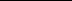 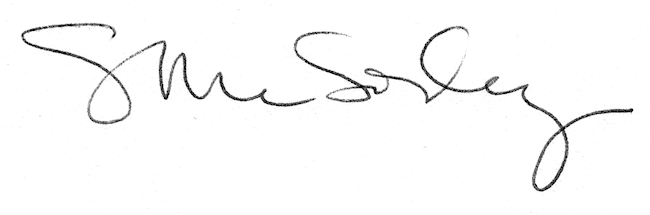 